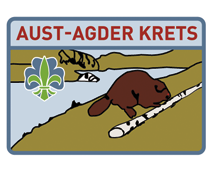 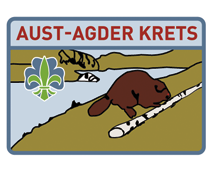 Lover og regler representasjon kretsting:    §2-3-2 - utdrag: Kretstinget er kretsens øverste myndighet og består av kretsstyrets medlemmer og valgte representanter for gruppene. Gruppenes representanter til Kretsting: Gruppeleder og én valgt representant for hver påbegynt ti betalende medlemmer i henhold til siste årsmelding. Det velges også vararepresentanter. Dersom gruppen har valgt gruppeassistent er denne vararepresentant for gruppeleder. Minst 1/3 av gruppenes representanter skal være speidere eller rovere. Med rovere menes i denne sammenheng medlemmer som er 25 år eller yngre ved utgangen av det kalenderåret kretstinget møtes. Dersom gruppene ikke har slike representanter som er 25 år eller yngre, mister gruppen disse stemmene.Representanter og vararepresentanter velges av og blant gruppetingets medlemmer.Leder for komiteer oppnevnt av kretsstyret har møte- og talerett på kretstingets møter.Valgkomiteen og revisor har talerett ved behandling av relevante saker.-----Gruppene kan i tillegg stille med så mange observatører som de måtte ønske, disse må også meldes på.Påmeldingsskjema:Gruppevis påmelding!Frist: Onsdag 06.03.2024 klokka 20:00     -    Til: post@austagderkrets.no
Gruppe
FornavnEtternavnGL/
Leder/ Speider/ RoverUnder 26 årStemme-rettObser-vatør